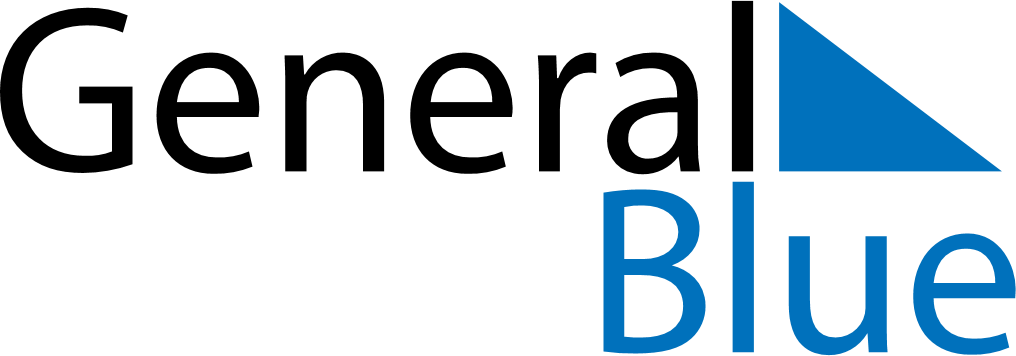 2030203020302030203020302030SwedenSwedenSwedenSwedenSwedenSwedenSwedenJanuaryJanuaryJanuaryJanuaryJanuaryJanuaryJanuaryFebruaryFebruaryFebruaryFebruaryFebruaryFebruaryFebruaryMarchMarchMarchMarchMarchMarchMarchSMTWTFSSMTWTFSSMTWTFS123451212678910111234567893456789131415161718191011121314151610111213141516202122232425261718192021222317181920212223272829303124252627282425262728293031AprilAprilAprilAprilAprilAprilAprilMayMayMayMayMayMayMayJuneJuneJuneJuneJuneJuneJuneSMTWTFSSMTWTFSSMTWTFS12345612341789101112135678910112345678141516171819201213141516171891011121314152122232425262719202122232425161718192021222829302627282930312324252627282930JulyJulyJulyJulyJulyJulyJulyAugustAugustAugustAugustAugustAugustAugustSeptemberSeptemberSeptemberSeptemberSeptemberSeptemberSeptemberSMTWTFSSMTWTFSSMTWTFS1234561231234567789101112134567891089101112131414151617181920111213141516171516171819202121222324252627181920212223242223242526272828293031252627282930312930OctoberOctoberOctoberOctoberOctoberOctoberOctoberNovemberNovemberNovemberNovemberNovemberNovemberNovemberDecemberDecemberDecemberDecemberDecemberDecemberDecemberSMTWTFSSMTWTFSSMTWTFS12345121234567678910111234567898910111213141314151617181910111213141516151617181920212021222324252617181920212223222324252627282728293031242526272829302930312030 Holidays for Sweden2030 Holidays for Sweden2030 Holidays for SwedenJan 1	New Year’s DayJan 5	TrettondagsaftonJan 6	EpiphanyJan 13	Tjugondag KnutMar 3	VasaloppetMar 25	Marie BebådelsedagApr 18	Maundy ThursdayApr 19	Good FridayApr 20	Easter SaturdayApr 21	Easter SundayApr 22	Easter MondayApr 30	Walpurgis NightMay 1	Labour DayMay 26	Mother’s DayMay 30	Ascension DayJun 6	National DayJun 8	Whitsun EveJun 9	PentecostJun 10	Whit MondayJun 21	Midsummer EveJun 22	Midsummer DayNov 1	HalloweenNov 2	All Saints’ DayNov 6	Gustav-Adolf-dagenNov 11	MårtensgåsDec 10	NobeldagenDec 13	LuciadagenDec 24	Christmas EveDec 25	Christmas DayDec 26	Boxing DayDec 31	New Year’s Eve